Ո Ր Ո Շ ՈՒ Մ
15 ապրիլի 2024 թվականի   N 936 ՎԱՆԱՁՈՐ ՀԱՄԱՅՆՔ ԳՅՈՒՂ ԳՈՒԳԱՐՔ 06-031-0061-0211 ԾԱԾԿԱԳՐՈՎ ՀՈՂԱՄԱՍԻՆ ՓՈՍՏԱՅԻՆ ՀԱՍՑԵ ՏՐԱՄԱԴՐԵԼՈՒ ՄԱՍԻՆ Հիմք ընդունելով Վարդան Գառնիկի Պողոսյանի  22․03․2024 թվականի թիվ 02/5721 դիմումը, անշարժ գույքի նկատմամբ իրավունքների պետական գրանցման թիվ 1849429 վկայականը, անշարժ գույքերի հասցեներ տրամադրելու մասին որոշման քաղվածքը, ղեկավարվելով ՀՀ կառավարության 2021 թվականի փետրվարի 25-ի թիվ 233-Ն որոշմամբ հաստատված կարգի 29-րդ կետով՝ որոշում եմ․Վանաձոր համայնք, գյուղ Գուգարք 06-031-0061-0211 ծածկագրով, 0․0601 համակերեսով հողամասին տրամադրել փոստային հասցե` Վանաձոր համայնք, գյուղ Գուգարք, 1-ին փողոց, 23 հողամաս։

 
ՀԱՄԱՅՆՔԻ ՂԵԿԱՎԱՐԻՊԱՇՏՈՆԱԿԱՏԱՐ`     ԱՐԿԱԴԻ ՓԵԼԵՇՅԱՆՃիշտ է՝ԱՇԽԱՏԱԿԱԶՄԻ  ՔԱՐՏՈՒՂԱՐ 					Հ.ՎԻՐԱԲՅԱՆ
ՀԱՅԱՍՏԱՆԻ ՀԱՆՐԱՊԵՏՈՒԹՅԱՆ ՎԱՆԱՁՈՐ ՀԱՄԱՅՆՔԻ ՂԵԿԱՎԱՐ
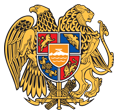 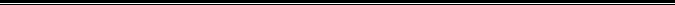 Հայաստանի Հանրապետության Լոռու մարզի Վանաձոր համայնք
Ք. Վանաձոր, Տիգրան Մեծի 22, Հեռ. 060 650162, 060 650040 vanadzor.lori@mta.gov.am, info@vanadzor.am